NAVODILA ZA DELO:Današnjo uro boš začel(a) spoznavati Obpanonske pokrajine.V zvezek za geografijo si najprej napiši večji naslov: OBPANONSKE  POKRAJINE. Pod njega nato napiši še malo manjši naslov današnje ure: LEGA IN DELITEV (129-130).Preberi besedilo pod naslovom »Obpanonske pokrajine so nastale na območju nekdanjega Panonskega morja«, ki ga dobiš v učbeniku na straneh 129-130. Še posebej pozorno si oglej zemljevid z naslovom »Delitev Obpanonskih pokrajin« na strani 130 v učbeniku. Ugotovi katere Obpanonske pokrajine so ravninske in katere so gričevnate. Vse te pokrajine poišči tudi na žepnem zemljevidu Slovenije.Reši vajo 79 v delovnem zvezku. Dobiš jo na straneh 49-50. Pri tem si pomagaj z zemljevidom Slovenije. V zvezek prepiši povzetek snovi, ki ga najdeš na naslednji strani tega Wordovega dokumenta.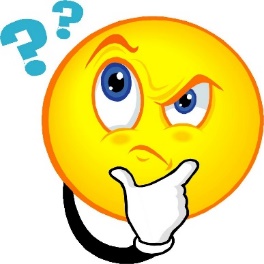 Povzetek snovi:LEGA IN DELITEV
(129-130)1. Lega:- V zahodnem delu Panonske kotline oziroma na severovzhodu Slovenije.- Proti zahodu neopazno prehajajo v Predalpske in Dinarskokraške pokrajine.2. Delitev: - V Obpanonskih pokrajinah se nahajata dva osnovna tipa površja: a) Obpanonske ravnine:- Pomurska ravnina, Dravsko polje, Ptujsko polje, Vzhodna Krška kotlina,  Novomeška pokrajina (Zahodna Krška kotlina).b) Obpanonska gričevja:- Goričko, Slovenske gorice, Haloze, Dravinjske gorice, Voglajnsko gričevje, Bizeljsko gričevje, Krško gričevje.3. Obseg:- Obsegajo največji del (¼) slovenskega ozemlja.- Pokrajine, mesta in reke (glej DZ - vaja 79)!